Big Bend	2024 - 2025 Special Circumstances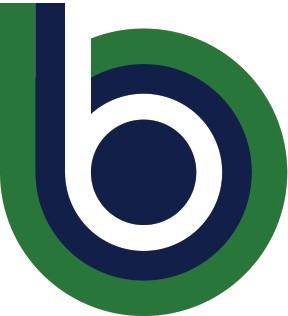 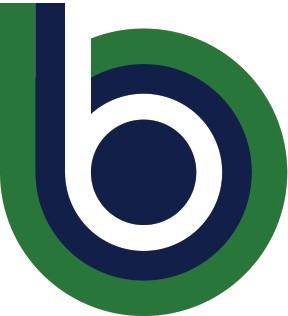 COMMUNITY COLLEGE	DEPENDENT STUDENTTransforming lives through excellence in teaching & learningSTUDENT SERVICES – FINANCIAL AIDName________________________________________________    	SID ______________________
The BBCC financial aid office staff determines eligibility for aid according to the state and federal financial aid regulations using the 2022 income and assets reported on your FAFSA or WASFA.  Check the Special Circumstances that you would like us to consider when re-reviewing your application for aid.____	Student or Parent one-time 2022 income of $___________   Source: ____________________________Explain why the income is no longer available______________________________________________	_______________________________________________________________________________________	Loss of Student income:   Date Loss Occurred: _______________________________________Explain_____________________________________________________________________________	_______________________________________________________________________________________	Loss of Parent income:   Date Loss Occurred: ________________________________________Explain_____________________________________________________________________________	_______________________________________________________________________________________	Extraordinary Expenses (Documentation required):	____	I have extraordinary medical/dental expenses not covered by insurance ____	I have the following extenuating circumstance, in which limits my ability to assist with my own educational expenses: __________________________________________________________________	Separation/Divorce of Parent:   Date of separation or divorce_____________________________________	Death of Parent:   Date of death _________________________________________________________List people in your family below. Include yourself, your parent(s), any siblings, and any other dependents your parents will support from July 1, 2024 through June 30, 2025. If any family members are currently attending college at 6 or more credits (and not enrolled in Running Start), include the college name. If you need more space, attach a separate page.Complete the back of this form and provide requested documentation.2023 Income InformationBy signing this form, I/we certify that all the information provided is true and correct.Student Signature	DateParent Signature	Date******************************************************************************************       OFFICE USE ONLY: 2024-2025 PJ:  Approved 	Denied	Date	EFC		Reason	Big Bend Community College does not discriminate on the basis of race, color, national origin, sex, gender, disability, or age in its programs or activities. The following departments have been designated to handle inquiries regarding the non-discrimination policies: Title IX Coordinator, Building 1400, Office 1449 at (509)793-2010 / HRoffice@bigbend.edu or Accommodation and Accessibility Services Coordinator, Building 1400, Office 1472 at (509)793-2027 / aas@bigbend.edu.Full NameAgeRelationshipCollegeSelfBig Bend Community CollegeStudentTotal IncomeJanuary 1, 2023 - December 31, 2023OFFICE USE ONLYIncome Earned from WorkUnemploymentOther Taxed IncomeChild Support ReceivedL & IDisabilityOther UntaxedTotal:PARENT(S)Total IncomeJanuary 1, 2023 - December 31, 2023OFFICE USE ONLYIncome Earned from Work  Parent 1  Parent 2Unemployment  Parent 1  Parent 2Other Taxed IncomeChild Support ReceivedL & IDisability**Other UntaxedChild Support PaidTotal: